FR8 : ME VOICI! 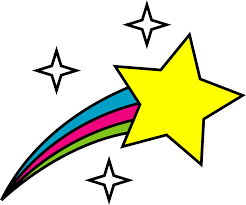 